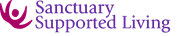 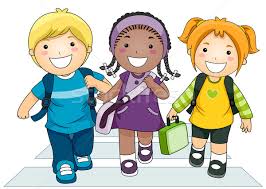 Helping Hands Referral FormPlease Return the completed referral form to Victoria.Williams@SanctuaryHousing.co.uk  Telephone: 01803 698878Referrer’s Name Job Title:      Job Title:      Job Title:      Agency:           Date of Referral : Date of Referral : Date of Referral :Agency Address:        Agency Address:        Agency Address:        Agency Address:        Postcode:   CIS No if applicable:CIS No if applicable:CIS No if applicable:Client Name:    Client Tel. No : Client Tel. No : Client Tel. No : Client’s Address: Postcode:Client’s Address: Postcode:Client D.O.BSAFE  TO WRITEYES/NOGP:                                                                   Surgery:GP:                                                                   Surgery:GP:                                                                   Surgery:GP:                                                                   Surgery:Telephone:Telephone:Telephone:Telephone:AUTHORISATION TO CONTACT IF REQUIRED SCHOOL  YES/NO                             DOCTOR  YES/NO                              AGENCY REF YES /NOAUTHORISATION TO CONTACT IF REQUIRED SCHOOL  YES/NO                             DOCTOR  YES/NO                              AGENCY REF YES /NOAUTHORISATION TO CONTACT IF REQUIRED SCHOOL  YES/NO                             DOCTOR  YES/NO                              AGENCY REF YES /NOAUTHORISATION TO CONTACT IF REQUIRED SCHOOL  YES/NO                             DOCTOR  YES/NO                              AGENCY REF YES /NOAreas of Concern:Health Issues (include allergies/food intolerances, illnesses, epilepsy, asthma)Brief Outline Of Family History (please include who the CYP lives with)Any Other Concerns or Information That You Feel Would Be Useful For Me To Know (please include experience of Domestic Abuse)I Do/Do not agree for my CYP to attend the Helping Hands ProgrammeName of Parent/Main Carer: ……………………………………………………..Sign: ……………….....................               Date: ……………………………….            Date calledOutcomeOfferedOutcome1st call2nd call3rd call4th call